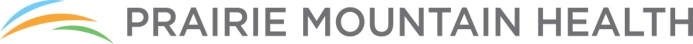 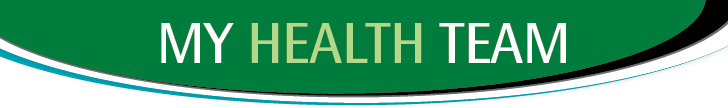 Wondering how you are doing with choosing foods that help you keep healthy and active?If you’re over 50 years, try out: Eating Habits Survey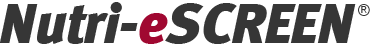 http://www.nutritionscreen.ca/escreen/default.aspxMore questions? Book an appointment with a Registered DietitianIn Brandon, if your Doctor or Nurse Practitioner is at: Western Medical Clinic, call 204-727-6451Brandon Clinic, call 204-571-71397th Street Health Access Centre or any other clinic located in Brandon, call 204-578-4813Outside of Brandon, call 1-877-509-7852